Southridge First School – Remote Learning Schedule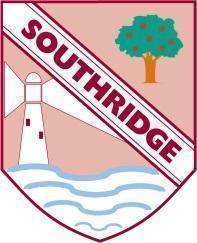 Our school core values are: Friendship, Kindness, Honesty, Respect and ResponsibilityDate: 15.1.21					Year Group / Class:  Year 1Today’s activities: Maths, English, Phonics and PSHEBelow are your activities for you to complete today. The lessons can be completed in any order.Overview:  Good morning, we hope you are all ready for week 2 of home learning. We were so impressed with how hard you all worked last week and we are looking forward to seeing what you do this week. Just a reminder to send your work by email to your class teacher. If possible please only send one email with all the work attached. We will continue to meet every morning for our registration session where we will let the children know what we would like them to do.  Year 1 CC - 9am, Year 1 KP - 9:15am.If you have any queries please do not hesitate to contact us.Kind regards,Mrs Pringle and Miss CassidyKaren.pringle@ntlp.org.uk    Catherine.cassidy@ntlp.org.uk Phonics:Ruth Miskin Daily Phonics Session: https://www.youtube.com/channel/UCo7fbLgY2oA_cFCIg9GdxtQToday’s sound: Set 3 Lessons –ur speed sounds and spellingIf you are looking for extra phonics activities to support reading and writing you can also use the ‘Reading red words’ and ‘Read and hold a sentence 1’. For more confident readers you could look at ‘Reading longer words’ and ‘Read and hold a sentence 2’.Maths: Can I use standard units of mass?Watch the video clip: https://classroom.thenational.academy/lessons/to-experience-standard-units-of-mass-70upcd?step=2&activity=video Today in Maths, you will be doing some estimating, measuring and using standard units of measure. To begin the lesson, Miss Jones will ask you to use the words lighter, heavier and mass to describe an image. You will then be introduced to the standard unit of measure, 1kg. Miss Jones would like you to find something in your house that weighs approximately 1kg, such as a bag of sugar or flour, so you can feel how heavy this is. You will then be asked to find objects that are lighter than 1kg, heavier than 1kg and a challenge is to find something that is equal to 1kg. You can put the items in one hand and hold 1kg in the other to feel which is heavier/lighter. Task: Compare the mass of 4 household items to 1kg and decide if they are heavier, lighter or equal to 1kg. Put your results into a table like the one shown in the video. You can find the link to the table below or you can drawone of your own.https://classroom.thenational.academy/lessons/to-experience-standard-units-of-mass-70upcd?step=3&activity=worksheet English: Can I retrieve information?Watch the video lesson https://classroom.thenational.academy/lessons/to-retrieve-information-61jk4t Today Miss Toole is going to start with the tiger song. You are going to begin by practising your -est words by writing them by yourself and then checking them on the screen. You are going to do some reading and first Miss Toole will remind you of some strategies to help you if you get stuck. Remember we have lots of strategies we have used in our group reading time in school, you can use these too. You are going to read part of the tiger text and answer questions - this is called retrieval. Miss Toole will ask a question and give you time to answer it, then she will tell you the answer so you can check if you got it right. Finally you will end with a song.Task: read the text along with Miss Toole and then record the answers to the questions.What to submit: if you write your answers to the questions you can take a photo of them and send them to your teacher.PSHE: Can I talk about achieving a goal?In our Jigsaw lessons this term we are thinking about Dreams and Goals. Today we would like you to think about making a jam sandwich. What are the steps you have to take to make a jam sandwich? What do you need to do first, next, after that? You could make a jam sandwich so you understand what steps you have to take. It is important to understand that in order to reach the end goal of making a jam sandwich, the steps have to be taken in the correct order and none of them can be missed out.Task: Tying a shoelace - what steps do you have to take to tie a shoelace? If you can tie your shoelaces, can you identify the steps you must take. If you can’t tie your shoelace yet, can you ask a grown up to show you and practise, making sure you understand the steps you must take to achieve this goal.What to submit: take a photograph of you learning to tie your shoelace and email it to your teacher.Optional: write out or draw pictures to show the steps you must take to tie your shoelace. Additional ActivitiesIn addition to the tasks above we would anticipate that during the day the children will also:practise their spellings (either on Edshed or using the ‘Look, cover, write, check’ method).read (books from home, using the Read, Write, Inc videos, e-books. We are unable to safely send books home for your child to read at the moment but as a school we are actively looking at how we can support reading at home and will be in touch once we have something in place).be physically active (e.g. Joe Wicks workouts, Cosmic Yoga, Go Noodle, using your skipping rope or stop watch from school, setting up your own exercise activity, going for a walk/run).Handwriting practice (we will send activities to support this for you to use throughout the week. Please note, there is no expectation that you print these sheets out, they are a guide only but we ask that your child writes on lined paper when completing them).We absolutely appreciate that working from home and supporting your child’s learning at the same time is no easy task so please just do what you can and if we can support you with this in any way please ask.